İSKENDERUN TEKNİK ÜNİVERSİTESİ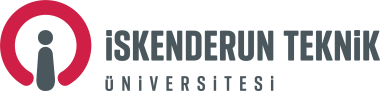 Lisansüstü Eğitim EnstitüsüÖZEL ÖĞRENCİ NOT BİLDİRİM FORMU             20…/20…  ……..  döneminde, bilgileri verilen dersten, çizelgede bulunan öğrencinin /öğrencilerin notu aşağıda belirtilmiştir.              Dersi Veren Öğretim Üyesi                                                                          Anabilim Dalı Başkanı------------------------------------------------------------------------------------------------------------------------------------------------------------Açıklama:*    Ortalamalar, üniversitenin belirlediği not hesaplama yöntemine göre hesaplanmalıdır.**  Kredili bir dersin başarı harf notu dersi veren öğretim elemanı tarafından takdir edilir (Bk. Madde 23/2).  Başarı harf notuna karşılık gelen katsayılar verilmektedir (Bk. Madde 23).                                                                                                                           Dersin KoduDersin AdıDersin KredisiVerildiği Dönem